Задние на 27.03.2020Практическая  работа «Мое зодиакальное созвездие»Найти по карте звездного неба свое зодиакальное созвездие, зарисовать его в тетрадь. Сделай рисунок, как ты представляешь свое созвездие.Найти в интернете мифы и легенды о своем созвездии. В электронном виде отправить ВК до 28.03.2020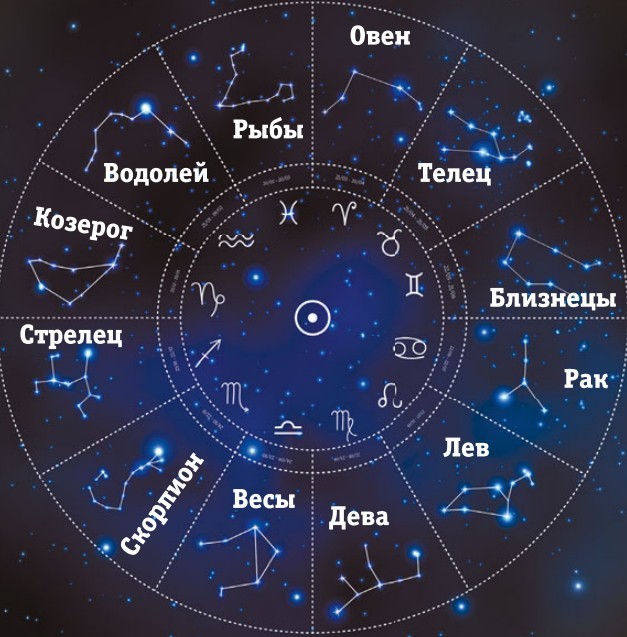 